Publicado en Ciudad de México  el 26/11/2018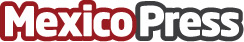  Seminuevos.com le apuesta a la innovación a través de Facebook Seminuevos.com el portal vertical de autos líder de México se integra con el Marketplace de Facebook y ofrece a sus clientes - distribuidores de autos, la oportunidad de publicar automáticamente sus autos en la red social más relevante del mercado. En México 87 millones de personas usan Facebook todos los meses. La integración  de Seminuevos con Facebook es, sin duda, una acción muy importante para generar mayor interacción entre compradores y vendedores de autosDatos de contacto:Ana Carolina Andrade Perez5566795838Nota de prensa publicada en: https://www.mexicopress.com.mx/seminuevos-com-le-apuesta-a-la-innovacion-a Categorías: Automovilismo Comunicación Marketing Emprendedores E-Commerce Recursos humanos Consumo Ciudad de México Industria Automotriz http://www.mexicopress.com.mx